TEXAS A&M UNIVERSITY - COMMERCE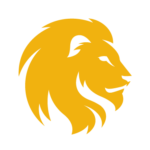 1098-T Processes and Procedures The Office of Financial Services is responsible for processing 1098-T forms for all students who have provided a valid SSN to the Registrars’ office. When a student provides an SSN, the 1098-T data is generated overnight, and will be available in myLeo the next business day. Tax data is also uploaded to the Maximus website, where it is available online. Requirements to get a 1098-T form:Students with a payment with a transaction date in the prior tax year (regardless of term).Students with a valid SSN (not system generated, ex. pidm <> last 6 digits of SSN).Students with a valid address type of Local (L), 1098 Tax Address (T), Billing (B) or Permanent (P).Where students can access their 1098-T form:Online, at https://tra.maximus.com/traPortal/RegisterOnline, at https://myleo.tamuc.eduTax forms are generated and mailed to all students in January. The 1098-T tax form can be mailed or emailed to a student by request if the mailing or email address matches what is in Banner. (Cannot be mailed to emailed to any other address that is not in Banner)Things We Cannot Provide:Student tax information cannot be provided to a parent or spouse. Only when there is a FERPA authorization on file can tax information be shared with a parent. Being an authorized user in Touchnet does not give parents access to 1098-t information.  Tax information can be sent it only to the student and they can share it with a parent if they wish.Do not share 1098-T information with accountants, tax preparers or other third-parties even if they say that the student/parent authorized them to call.Note1098-t information is available in Banner at TSATAXNIRS instructions for 1098-T, at https://www.irs.gov/pub/irs-pdf/i1098et.pdfAbout form 1098-T, at https://www.irs.gov/forms-pubs/about-form-1098-tSpring charges will have an initial effective date after January 1st so that Spring 2023 charges do not show on the 2022 1098-t.